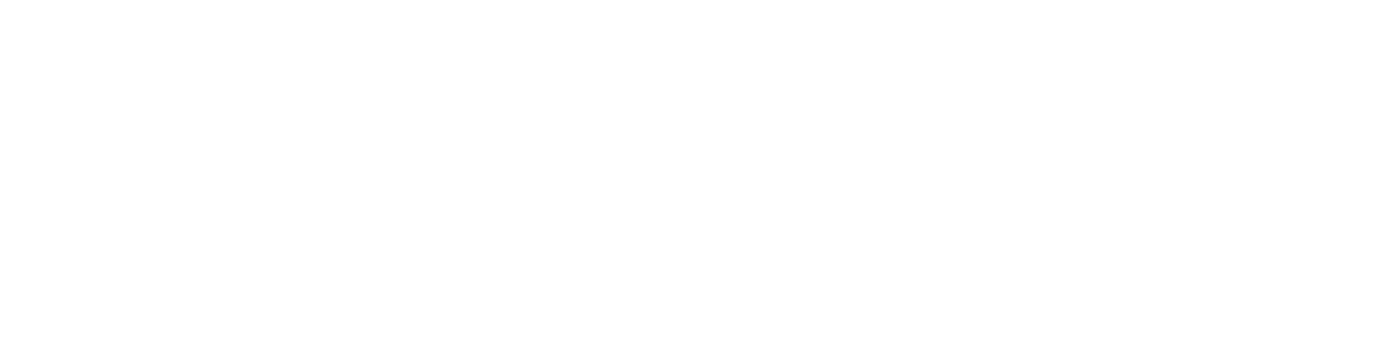 Tra le seguenti parti:……………………………………………………………………………………………………………………………………………………………………………………………………………………(di seguito: “COMMITTENTE”)…………………………………………………………………………………………………………..……………………………………………………………………………………………………….(di seguito: “APPALTATORE”)si conviene e stipula quanto segueIl Committente affida all’Appaltatore l’esecuzione dei lavori di <…………………….> come meglio descritti nella documentazione tecnico-amministrativa allegata al presente contratto e di cui costituisce parte integrante e sostanziale. Il Committente dichiara, in quanto (proprietario o altro titolo idoneo),  di avere la piena disponibilità (giuridica o di fatto) del seguente (area/immobile) sito in …………………..distinto…………………all’Agenzia del Territorio di…..…….Foglio……..particella…..sub……di……… avere (chiesto/ottenuto) tutte le autorizzazioni, istanze, pareri nulla osta, titoli abilitativi comunque denominati necessari, secondo le vigenti disposizioni di legge, per eseguire i lavori di cui al presente contratto.L’Appaltatore entro il <………..> (o comunque prima dell’inizio dei lavori) dovrà avere la disponibilità dell’area/immobile oggetto dell’intervento edilizio di cui al presente contratto libera da ogni impedimento, ostacolo, onere e quant’altro possa impedire o pregiudicare la regolare esecuzione dei lavori. Il Committente dichiara che il progetto è stato redatto in conformità alla normativa urbanistico-edilizia e tecnica. L’Appaltatore, anche nel corso dell’esecuzione dei lavori, comunicherà per iscritto al Committente (e/o al Direttore lavori) qualsiasi problema o criticità derivanti dall’attuazione degli elaborati progettuali allegati al presente contratto.L’Appaltatore garantisce che tutte le opere descritte nei documenti allegati al presente contratto saranno compiutamente eseguite a regola d’arte, conformemente alle previsioni progettuali, con l’impiego di materiali con caratteristiche prestazionali corrispondenti alle specifiche di progetto.L’Appaltatore dichiara:di applicare integralmente il Contratto collettivo nazionale e territoriale dell’edilizia;di avere sottoscritto:Contratto di assicurazione per la RC “all risk” – C.A.R. polizza n.  ……......... col massimale di euro………………Compagnia…………………………scadenza……..(facoltativo) Contratto di assicurazione suppletivo stipulato con……………. per l’ulteriore somma di euro………. a garanzia di RC per eventuali furti e atti vandalici commessi in dipendenza delle attrezzature di cantiere (es. ponteggi). (facoltativo) di consegnare, prima dell’inizio dei lavori, Fideiussione n………… rilasciata da………………. a garanzia degli obblighi assunti in dipendenza del presente contratto per un ammontare pari al ..…% dell’importo complessivo dell’appalto (ossia pari ad euro……..). (facoltativo) di impegnarsi a consegnare successivamente all’ultimazione dei lavori polizza assicurativa decennale a garanzia di <……….………>Il Committente autorizza sin d’ora il subappalto delle seguenti opere e lavori: <.............................................................................................................................................>.Ulteriori subappalti di lavori dovranno essere specificatamente autorizzati per iscritto dal Committente. L’Appaltatore resta responsabile verso il Committente della regolarità di quanto oggetto di subappalto. In nessun caso il subappalto potrà essere opposto al Committente come motivo di giustificazione, causa e/o esimente di responsabilità per inadempienze, ritardi o non perfette realizzazioni delle opere subappaltate.Le parti dichiarano che per i seguenti componenti intendono ricorrere al contratto di fornitura e posa in opera……………………………………………………………………….Il Committente dichiara di avere affidato la Direzione dei Lavori a .................................................. , con domicilio in ................................. (tel. ................, fax ....................., e-mail/Pec …………..........), iscritto nell’Albo dei/degli ................................................... di ....................... , col n. ................................ Il Committente dichiara altresì di avere incaricato a svolgere le funzioni di:.........................................;……................................. .Il Committente riconosce e accetta l’operato del Direttore dei Lavori, quale suo rappresentante per tutto quanto attiene l’esecuzione dei lavori oggetto dell’appalto e per quant’altro previsto nel presente contratto.Il Committente riconosce altresì, nei limiti delle rispettive competenze, l’operato delle altre figure indicate al comma 2 del presente articolo.Le eventuali modificazioni agli incarichi evidenziati ai commi 1 e 2, che dovessero intervenire dopo la stipula del presente contratto, avranno efficacia nei confronti dell’Appaltatore solo se comunicate tempestivamente a quest’ultimo in forma scritta tramite lettera raccomandata A.R. o in altra formula di pari pubblicità.L’Appaltatore affida la responsabilità del cantiere a ..............................................................Al Responsabile del Cantiere, che dovrà essere sempre presente durante l’esecuzione delle opere competono:l’organizzazione e il controllo del cantiere;la cura dell’osservanza delle disposizioni stabilite dalle leggi e norme in materia di prevenzione e tutela della sicurezza e della salute dei lavoratori e dal Piano operativo di sicurezza.Sono a carico del Committente, salvo diversa ed espressa pattuizione, oltre agli obblighi previsti in altre disposizioni del presente contratto:l’integrazione, ove necessario, degli allegati progettuali, al fine di consentire all’Appaltatore l’esecuzione dei lavori di cui al presente contratto;l’Imposta sul Valore Aggiunto sui corrispettivi d’appalto, con l’aliquota di legge stabilita a seconda della tipologia di intervento;tutti gli adempimenti di carattere tecnico, amministrativo e i relativi oneri/costi ai fini dell’ottenimento di permessi e autorizzazioni, necessari per la realizzazione dei lavori.  Resta fermo che l’Appaltatore dovrà avere cura di indicare tempestivamente al Committente la necessità di ottenere ulteriori/particolari autorizzazioni al fine di poter iniziare e/o proseguire i lavori. gli obblighi in materia di sicurezza sul lavoro derivanti dall'applicazione del D.lgs. 81/2008 e s.m.i., tra cui la verifica dell'idoneità tecnico-professionale  dell’Appaltatore e degli eventuali subappaltatori ai sensi dell’ Allegato XVII;[lettera da inserire solo in presenza di contratti di importo superiore a 200.000 euro annui, e delle ulteriori condizioni richieste dall’art.17-bis del D.Lgs. 241/1997] gli obblighi relativi al controllo sul corretto versamento delle ritenute fiscali a cui sono tenuti l’Appaltatore e gli eventuali Subappaltatori per i propri lavoratori dipendenti impiegati nell’Appalto/Subappalto, mediante la verifica di congruità delle deleghe di pagamento e delle informazioni relative ai lavoratori impiegati. In caso di mancata trasmissione di tale documentazione a cura dell’Appaltatore/Subappaltatore, o appurato l’omesso o insufficiente versamento delle ritenute, il committente sospende il pagamento dei corrispettivi maturati, dandone comunicazione entro 90 giorni all’ufficio dell’Agenzia delle Entrate competente per territorio. La sospensione del pagamento dei corrispettivi opera sino a concorrenza del 20% del valore complessivo dell’opera, ovvero per un importo pari alle ritenute non versate risultanti dalla documentazione trasmessa dall’Appaltatore/Subappaltatore.Nell’ipotesi che operino in cantiere soggetti diversi dall’Appaltatore, questi ultimi dovranno preventivamente coordinare la propria attività con l’Appaltatore per non creare ostacolo o situazioni di pericolo o danno all’attività dell’Appaltatore stesso. In ogni caso, tali soggetti non potranno utilizzare attrezzature e servizi di cantiere dell’Appaltatore se non previa espressa autorizzazione, e previa determinazione delle modalità di utilizzo, da parte dell’Appaltatore.L’Appaltatore è esonerato, salvo diversa previsione, dall’onere di custodia del materiale e degli attrezzi di proprietà dei terzi, depositati nell’area di cantiere, anche se utili o necessari al compimento delle opere e delle finiture scorporate.Le installazioni di cantiere (ivi compresi i ponteggi) possono essere utilizzati da terzi, che non possono modificarle senza il consenso scritto dell’appaltatore e nel rispetto delle normative in materia di sicurezza.Per diverse e contestuali opere affidate ad altri appaltatori il Committente (e/o Direttore dei lavori) chiede all'Appaltatore la disponibilità di utilizzo delle seguenti attrezzature e/o opere provvisionali: <………………> alle seguenti condizioni: <………………>.Accettando le condizioni di cui sopra, l’Appaltatore, sempre nel rispetto delle norme di sicurezza, consente l’intervento in cantiere di altre ditte o lavoratori autonomi incaricate/i dal Committente che si impegna ad apportare le eventuali e necessarie modifiche al Piano di Sicurezza e Coordinamento e le relative comunicazioni alle parti.In relazione alla realizzazione delle opere di cui al presente contratto sono a carico dell’Appaltatore i seguenti adempimenti e oneri:astenersi dall’accendere fuochi, seppellire o depositare i materiali di scarto e di risulta del cantiere; provvedere, esclusivamente in relazione ai propri lavori o a quelli affidati ai propri subappaltatori, all’accurata pulizia delle zone d’intervento, inclusi l’asporto, il trasporto e il conferimento di ogni materiale di risulta di cantiere presso gli impianti autorizzati al trattamento o smaltimento dei rifiuti assumendosi ogni onere e obbligo di legge; rispettare gli obblighi in materia ambientale derivanti dall’applicazione del D.Lgs. 152/2006 e s.m.i.; sono inclusi nel corrispettivo d’appalto tutti gli oneri economici incluse le spese di trasporto, smaltimento dei rifiuti nonché dei materiali di risulta  di cui il Committente dichiara di cedere espressamente la proprietà all’Appaltatore; provvedere alla sorveglianza del cantiere, alla pulizia, allo sgombero -- a lavori ultimati -- delle attrezzature, dei materiali residuati e di quanto altro non utilizzato nelle opere dell'appaltatore;predisporre le opere provvisionali comunemente occorrenti per la costruzione quali ponteggi, steccati, baracche per il deposito di materiali;provvedere agli allacciamenti per il cantiere alla rete idrica e alla rete di energia elettrica sopportando i relativi costi;rispettare gli obblighi in materia di sicurezza sul lavoro derivanti dall'applicazione del D. lgs. 81/2008 e s.m.i.;corrispondere alle imprese subappaltatrici senza alcun ribasso i relativi oneri di sicurezza;far esporre la tessera di riconoscimento a tutto il personale impiegato in cantiere;provvedere ad ogni onere e assistenza per i collaudi e le prove sia in corso d’opera che conclusivi;consegnare al Committente/Direttore dei lavori, anche ai fini del rilascio del certificato di agibilità, tutte le certificazioni tecniche e di conformità riguardanti i materiali, i componenti usati e gli impianti installati nella costruzione;provvedere alla manutenzione e conservazione delle opere fino a consegna delle medesime.…………………………………………………………………………………………..L’Appaltatore dichiara di aver consegnato al Committente, preliminarmente alla sottoscrizione del presente contratto, tutta la documentazione necessaria per la verifica della propria idoneità tecnico professionale ai sensi del D. Lgs. 81/2008, tra cui il Durc. Nel caso di opere la cui esecuzione sia affidata in subappalto l’Appaltatore si impegna ad effettuare la verifica dell’idoneità tecnico professionale ai sensi del D. Lgs. 81/2008 del/dei subappaltatore/i.. L’Appaltatore si impegna a rispettare e a far rispettare le norme in materia fiscale, retributiva, contributiva, previdenziale e assicurativa contenute nelle disposizioni di legge e nel contratto collettivo nazionale e territoriale di riferimento.[i successivi commi 4 e 5 possono essere inseriti solo in caso di contratti di importo superiore a 200.000 euro annui, e delle ulteriori condizioni richieste dall’art.17-bis del D.Lgs. 241/1997, in materia di certificazione del versamento delle ritenute fiscali. Tali commi, in presenza dei requisiti oggettivi di esclusione dalla nuova disciplina, vengono sostituiti dall’autocertificazione dell’Appaltatore di cui all’art.6-bis – L’applicazione della disciplina può essere comunque evitata in presenza della certificazione di regolarità fiscale - cd. Durf rilasciata dall’Agenzia delle Entrate, ovvero delle specifiche esimenti soggettive stabilite a favore dell’Appaltatore/Subappaltatore impiegato nell’appalto, e riferite alla durata minima dell’esercizio dell’attività ed alla regolarità fiscale, sia sotto il profilo dichiarativo che accertativo.] 4. L’Appaltatore si impegna a:effettuare, nei confronti del Committente, un distinto versamento delle ritenute operate sui redditi dei lavoratori direttamente impiegati nella prestazione, senza possibilità di compensazione con propri crediti fiscali;trasmettere al Committente, nei 5 giorni lavorativi successivi al versamento:copia delle deleghe di pagamento;l’elenco nominativo di tutti i lavoratori, identificati mediante codice fiscale, coinvolti nell’opera o nel servizio nel mese precedente, con:2.1. il dettaglio delle ore di lavoro prestate da ciascun lavoratore nell’esecuzione dell’opera o servizio2.2. l’ammontare della retribuzione corrisposta al dipendente in relazione alla prestazione;2.3. il dettaglio delle ritenute eseguite nel mese precedente nei confronti dello stesso lavoratore con separata indicazione di quelle relative alla prestazione effettuata dal committente.5. L’Appaltatore è consapevole che l’inosservanza di tali adempimenti comporta la sospensione, da parte del Committente, del pagamento dei corrispettivi contrattuali maturati, sino a concorrenza del 20% del valore complessivo dell’opera o del servizio, ovvero per un importo pari all’ammontare delle ritenute non versate rispetto ai dati evidenziati nella comunicazione trasmessa al Committente.1. Ai sensi degli artt.46-47 del DPR 445/2000, l’Appaltatore, identificato ai sensi delle disposizioni generali del presente contratto, e consapevole della responsabilità penale in caso di dichiarazioni mendaci, falsità negli atti e uso di atti falsi, ai sensi dell’art.76 del medesimo Decreto, dichiara che la medesima Società, ed i soggetti a cui affida una o più opere o servizi tramite contratti di [appalto e/o subappalto]  non ricadono nella previsione dell’art. 17-bis, c. 1 del D. Lgs. n. 241/1997, in quanto il lavoro in oggetto è caratterizzato da:non prevalente utilizzo di manodopera, tenuto conto che il rapporto tra  retribuzione lorda riferita ai lavoratori dipendenti ed assimilati impiegati nell’esecuzione dell’opera/del servizio e il prezzo complessivo della/o stessa/o  è pari al…..% (importo inferiore al 50%);utilizzo di beni strumentali:di proprietà di soggetto diverso dal committente e a quest’ultimo non riconducibili in alcun modo;di proprietà del committente in via occasionale;di proprietà del committente ma non indispensabili per l’esecuzione dell’opera/del servizio.1. Ipotesi A: Il committente affida all’Appaltatore la gestione delle terre e rocce da scavo derivanti dall’esecuzione del presente contratto. Ipotesi B: L’Appaltatore si impegna a gestire le terre e rocce da scavo derivanti dall’esecuzione del presente contratto secondo le indicazioni contenute negli allegati elaborati progettuali predisposti dal Committente, il quale fornirà, altresì, tutti gli elementi necessari alla conoscenza della natura del terreno ai fini del suo utilizzo e indicherà il quantitativo di massima che potrà essere utilizzato all’interno del cantiere.2. La gestione dei materiali e i relativi costi sono compresi/esclusi dal corrispettivo dell’appalto.Il corrispettivo dell’appalto è determinato a corpo/a misura come meglio specificato nella documentazione tecnico-amministrativa allegata al presente contratto.L’importo complessivo (forfettario o presunto) dell’appalto ammonta a €………………(euro………………) IVA esclusa di cui €…………… costituiscono oneri per la sicurezza. Sono escluse le seguenti spese <…………………>I prezzi unitari e/o a corpo, concordati tra l’Appaltatore e il Committente, contenuti nell’offerta, sono da considerarsi fissi e invariabili fatta salva la disposizione dell’art. 1664 del codice civile. Nel caso in cui la durata contrattuale dei lavori sia superiore a 300 giorni (solari o lavorativi) ,  l'importo dei lavori da eseguire a partire dal secondo anno sarà rivalutato in base alla variazione dell'indice ISTAT del costo di costruzione del fabbricato residenziale, (se la variazione supera ..% su base annua) ovvero secondo le seguenti modalità <……………..>Nel caso in cui si manifestino difficoltà di esecuzione derivanti da cause non previste dalle parti, l’Appaltatore è tenuto a darne pronta comunicazione scritta al Committente. Il pagamento del corrispettivo avverrà nelle seguenti modalità (ipotesi esemplificative e alternative):mediante acconto pari a…% (ovvero ad euro…….). alla sottoscrizione del presente contratto (o inizio lavori), SAL ciascuno pari a euro…… e infine euro…….. dopo la verifica finaleratei prefissati: mediante n. ___ rate mensili, al netto delle eventuali ritenute, di singolo importo pari a euro……da corrispondersi entro il ………….; pagamento in unica soluzione; altro….I pagamenti verranno effettuati dal Committente mediante Bonifico bancario.(facoltativa)  Sull’importo indicato in ogni stato di avanzamento lavori il Committente effettuerà una trattenuta del <……..> a garanzia della buona esecuzione. Tali somme saranno liquidate entro <……..> dalla verifica finale.Qualora il pagamento, anche parziale, dei lavori eseguiti non sia effettuato entro i termini stabiliti spettano all’Appaltatore, a decorrere da<…………> gli interessi di mora, concordati tra le Parti, nella misura pari al tasso del <……>%. Qualora il ritardo nel pagamento superi i <……> giorni, è data facoltà all’Appaltatore di sospendere i lavori, previa diffida da comunicare al Committente a mezzo lettera raccomandata A.R.I lavori avranno inizio il <................> e saranno ultimati entro il <................> (in alternativa: i lavori avranno inizio il …..e dureranno…. giorni lavorativi). La consegna del cantiere, l’inizio e l’ultimazione dei lavori saranno documentati con specifici verbali controfirmati dall’Appaltatore e dal Committente (o Direttore dei Lavori).(facoltativo) Per ogni giorno di ritardo sul termine di ultimazione dei lavori di cui al primo comma,  l’Appaltatore, sempreché il ritardo sia a lui imputabile, è tenuto a corrispondere una penale giornaliera pari a € .................... (euro .........................).(facoltativo) Resta ferma la facoltà per il Committente, nel caso di ritardi superiori a <….> (es. 1/3 della durata contrattuale), imputabili all’Appaltatore, di richiedere la risoluzione del contratto a mezzo lettera raccomandata A.R. e il risarcimento dei danni effettivamente subiti a causa dell’inadempimento.Se il termine di cui al primo comma non viene rispettato per fatto riconducibile al Committente, l’Appaltatore ha diritto ad un termine suppletivo pari al ritardo, ovvero pari al diverso termine concordato tra le parti, salvo ulteriori richieste di risarcimento dei danni. In tal caso sarà ridefinito un nuovo termine sia per la ripresa dei lavori che per l’ultimazione. Il corrispettivo dell’appalto rimane invariato qualora il nuovo termine per l’inizio dei lavori non sia superiore a <…….> giorni rispetto a quello originario.Qualsiasi variazione aggiuntiva ai lavori del presente contratto comporterà sempre la concessione di un termine suppletivo per l’ultimazione dei lavori stessi, da convenirsi tra le parti o proporzionalmente all’entità dei lavori aggiunti e al termine inizialmente stabilito per l’esecuzione dei lavori commissionati.Se i lavori devono essere sospesi per cause di forza maggiore o comunque non imputabili all’Appaltatore o al Committente l’Appaltatore ha diritto ad un termine suppletivo per l’ultimazione dei lavori corrispondente ai giorni di sospensione o comunque in misura equa.Se la durata della sospensione o delle sospensioni, se più d’una, superi complessivamente il <……> % del tempo contrattuale o complessivamente i <………> mesi, entrambe le parti potranno chiedere lo scioglimento del contratto. L’Appaltatore in tal caso avrà diritto alla corresponsione del compenso proporzionato al quantum delle opere eseguite, escluso ogni risarcimento del danno.Nel caso in cui i lavori debbano essere sospesi per cause dipendenti dal Committente, l’Appaltatore, oltre alla corrispondente proroga dei termini di ultimazione, trascorso il <……>% del tempo contrattuale o complessivamente <……> mesi avrà diritto al risarcimento dei danni subiti a seguito della sospensione.Qualora la sospensione dei lavori per cause non imputabili all’Appaltatore si protragga oltre i 30 giorni consecutivi, l’Appaltatore ha diritto al pagamento del compenso per i lavori eseguiti sino alla data di inizio della sospensione stessa, ancorché a quel momento non sia stato raggiunto l’ammontare minimo per la liquidazione dello stato di avanzamento lavori.Il Committente deve provvedere, a propria cura e spese e prima della data di inizio dei lavori, a far rimuovere, ovvero a dotare di adeguata protezione, le cose, proprie o di terzi, poste nei luoghi interessati dai lavori, che possano intralciare l’esecuzione dei lavori stessi o che possano esserne danneggiate.Nel caso in cui il Committente non provveda a quanto previsto nel comma precedente, l’Appaltatore con apposita comunicazione scritta fissa un termine non inferiore a <...........> giorni, decorso inutilmente il quale può provvedere direttamente agli adempimenti di cui sopra addebitando le relative spese al Committente.In ogni caso l’Appaltatore non risponde dei danni causati a cose del Committente o di terzi dall’inadempimento del Committente stesso agli obblighi di cui al primo comma.Il Committente (ovvero il Direttore dei Lavori se previsto) ha il diritto di apportare variazioni ai lavori in progetto. Le variazioni degli importi dei vari lavori in aumento o in diminuzione devono essere ordinate esclusivamente per iscritto e con congruo anticipo all’Appaltatore e, ove necessario, dovranno essere integrate da un accordo sui nuovi prezzi.L'Appaltatore non può apportare variazioni alle modalità convenute dell'opera se il Committente non le ha autorizzate per iscritto.Il pagamento dei lavori eseguiti a titolo di variazioni avverrà con le seguenti modalità e termini: ……………………………………………………………………………………………..Le parti concorderanno per iscritto se, per l’esecuzione delle variazioni, è necessario un termine suppletivo per l’ultimazione dei lavori.In corso d’opera potranno essere effettuati sopralluoghi ed eseguiti collaudi parziali (con relativo verbale sottoscritto dall’Appaltatore e dal Direttore dei Lavori) su giustificata richiesta di una delle parti che se ne accollerà le spese.Qualora nel corso dei lavori si accerti che la loro esecuzione non procede secondo le condizioni stabilite nel contratto, il Committente/Direttore dei Lavori mediante comunicazione scritta può fissare un congruo termine entro il quale l’Appaltatore si deve conformare a tali condizioni. Le operazioni di verifica finale di cui all’art. 1665 c.c. dovranno essere completate entro <………> giorni dalla data del verbale di ultimazione dei lavori. Entro <……….> giorni dal termine delle operazioni di verifica verrà sottoscritto tra le parti il relativo verbale. Qualora l’esito della verifica finale risulti positivo, il verbale conterrà anche l’accettazione dei lavori senza riserve con contestuale consegna del bene. Qualora dall’esito della verifica risulti necessario porre in essere lavorazioni e/o adempimenti per rispettare le prescrizioni contrattuali e progettuali, il verbale di cui al precedente comma 2 indicherà la natura di tali interventi e stabilirà il termine entro il quale gli stessi dovranno essere eseguiti, nonché le modalità per la loro verifica.Nell’ipotesi di accettazione dei lavori eseguiti con riserve per eventuali vizi o difetti riscontrati oppure di dichiarazione scritta di non accettazione, corredata dai motivi, il verbale di cui al comma 2 dovrà indicare gli interventi necessari per porre rimedio agli eventuali vizi e/o difetti riscontrati, entro un congruo termine.Qualora il Direttore dei Lavori e/o il Committente, senza giustificati motivi, tralasci di procedere alle predette verifiche, ovvero non le porti a termine entro i termini stabiliti, l’opera si considererà accettata.Ove l’Appaltatore non provveda agli interventi convenuti ai precedenti commi 3 e 4 entro i termini concordati, è in facoltà del Direttore dei Lavori e/o del Committente assegnare un ulteriore termine a mezzo di raccomandata A.R., decorso il quale potrà far eseguire direttamente detti interventi, addebitandone i costi all’Appaltatore.Nel caso di grave inadempimento dell’Appaltatore ovvero nelle altre ipotesi espressamente previste nel presente contratto o da disposizioni di legge, il Committente potrà chiedere la risoluzione del contratto, dandone comunicazione all’Appaltatore con lettera raccomandata A.R. con specificazione dei motivi.Nelle ipotesi di cui al comma 1, all’Appaltatore spetterà unicamente il pagamento dei lavori già eseguiti e dei materiali a pie’ d’opera presenti, senza alcun onere aggiuntivo, fermo restando l’obbligo dell’Appaltatore di risarcire al Committente tutti i danni conseguenti alla risoluzione contrattuale.E’ possibile inserire una  clausola conciliativa o arbitrale.Le Parti si danno reciprocamente atto che il trattamento dei dati personali dovrà avvenire nel rispetto della normativa vigente in materia, ivi incluso il Regolamento (UE 2016/679 relativo alla protezione delle persone fisiche con riguardo al trattamento dei dati personali (GDPR) e sarà effettuato esclusivamente per le finalità previste nel presente Contratto. Con la sottoscrizione del Contratto ciascuna Parte presta il consenso al trattamento dei dati personali e a trasmetterli esclusivamente ai soggetti ai quali la comunicazione è consentita per legge ovvero ai soggetti per i quali la comunicazione è necessaria ai fini dell’esecuzione degli obblighi di cui al Contratto.I Dati Personali oggetto di trattamento, per le finalità di cui sopra, saranno conservati nel rispetto dei principi di proporzionalità e necessità e, comunque, fino a XX giorni dalla data di scadenza del Contratto ovvero dalla data di risoluzione o cessazione dello stesso, per qualsivoglia causa, fatto in ogni caso salvo quanto debba essere conservato ai sensi di legge. Decorso tale termine, ciascuna Parte avrà l’obbligo di cancellare tutti i dati acquisiti nell’esecuzione del rapporto contrattuale. Per quanto non esplicitamente disposto nel presente contratto si rinvia alle disposizioni del Codice Civile e alle altre disposizioni di legge.Firma del Committente							Firma dell’Appaltatore__________________________					________________________Firma del Direttore Lavori (per presa visione)__________________________	Ai sensi e per gli effetti degli articoli 1341 e 1342 del codice civile si approvano le seguenti clausole; Firma del Committente							Firma dell’Appaltatore__________________________					________________________Luogo,……..data……………….Capitolo IDISPOSIZIONI GENERALIART. 1OGGETTO E GARANZIEART. 2SUBAPPALTOART. 3COLLABORATORI DELLE PARTICapitolo IIOBBLIGHI E ONERI DELLE PARTIART. 4OBBLIGHI E ONERI DEL COMMITTENTEART. 5 (eventuale)INTERVENTO DI TERZIART. 6OBBLIGHI E ONERI DELL’APPALTATOREART. 6-bis ESCLUSIONE DA NUOVA DISCIPLINA SULLE RITENUTE - AUTOCERTIFICAZIONEART. 7 (eventuale)GESTIONE TERRE E ROCCE DA SCAVOCapitolo IIICORRISPETTIVO E MODALITA’ DI PAGAMENTOART. 8DETERMINAZIONE DEL CORRISPETTIVOART. 9ADEGUAMENTO DEI PREZZIART. 10MODALITA’ E TERMINI DI PAGAMENTOCapitolo IVTERMINI PER L’ESECUZIONE DEI LAVORIART. 11DURATA DEI LAVORIART. 12SOSPENSIONE DEI LAVORICapitolo VESECUZIONE DEI LAVORIART. 13RIMOZIONE E PROTEZIONE DI COSE DEL COMMITTENTE O DI TERZIART. 14VARIAZIONICapitolo VIVERIFICA DEI LAVORIART. 15ACCERTAMENTI IN CORSO D’OPERAART. 16VERIFICA FINALECapitolo VIIDISPOSIZIONI FINALIART. 17RISOLUZIONE DEL CONTRATTOART. 18 (eventuale)RISOLUZIONE DELLE CONTROVERSIEART. 19TUTELA E RISERVATEZZA DEI DATI PERSONALIART. 20RINVIO